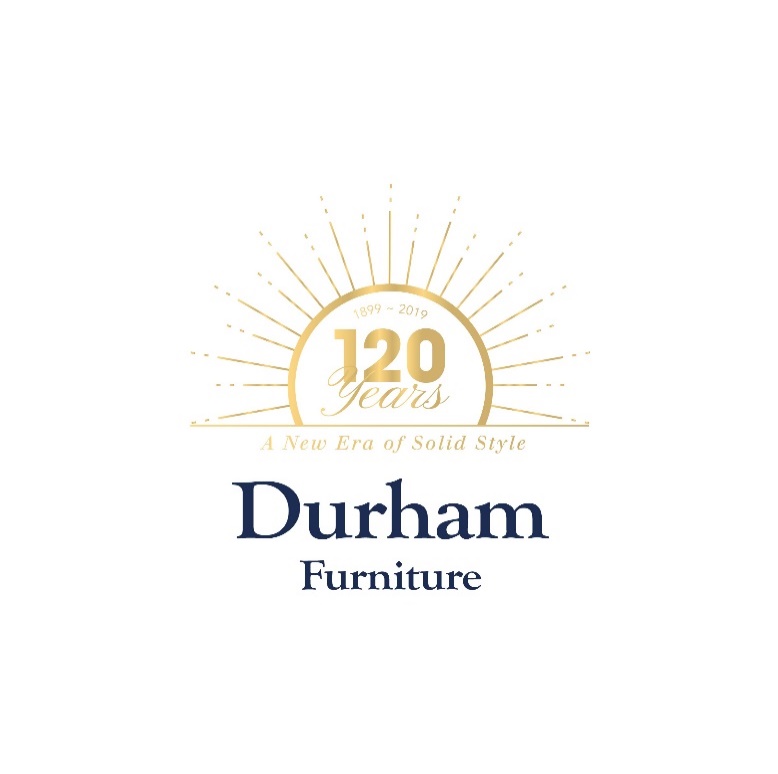 450 Lambton Street WestDurham, Ontario, N0G 1R0, CanadaFOR IMMEDIATE RELEASE 			           Contact: Kristin Hawkins                					   Steinreich Communications									    212-491-1600							                                   khawkins@scompr.comDURHAM FURNITURE MARKS 120TH ANNIVERSARY WITH UPDATES TO BEST-SELLING CHATEAU FONTAINE COLLECTION NEW FINISHES AND FUNCTIONALITY MEET NEEDS OF TODAY’S LIFESTYLES  DURHAM, Canada – Kicking off its 120th anniversary celebration, solid wood specialist Durham Furniture is paying homage to its best-selling Louis Phillipe-inspired Chateau Fontaine collection with a makeover that includes several new finishes and updated functionality for today’s lifestyles. The collection will make its debut at the April High Point Market.	While staying true to its authentic 19th century Louis Phillipe styling, the updates – which include new finishes, solid cherry construction and premium soft-close metal drawer guides – provide a fresh new look and add modern-day functionality to the group that has consistently topped the company’s sales charts for 22 years.	“Chateau Fontaine has been a winner since the day we introduced it back in 1997, and it’s still one of our top sellers every month,” said Luke Simpson, president and chief executive officer of Durham Furniture. “Consumers have always loved its authentic styling, and as a new generation of consumers emerge with updated style preferences, we felt that our anniversary was a fitting time to re-invent this best seller so it remains relevant with consumers for decades to come.”	The three new finishes include Mineral Gray, a bold blend of silver and gray, Belair, a light and fresh tan hue and Blackened Mocha, a deep brown finish with layers of depth and character that enhance the natural grain of the cherry.-more-DURHAM REFRESHES BEST-SELLING CHATEAU FONTAINE COLLECTIONPAGE 2-2-2-2The collection’s new drawer guides, which replace wood guides that had been in use since its introduction, are premium metal guides enhanced with a soft-close feature, mounted on the bottom of the drawer. 	A new hardware finish is also available for the collection, an aged black to complement the original antiqued brass tone.Pieces in the collection include three bed styles – a panel bed, a sleigh bed and Euro-style bed – three types of chests, a double dresser with mirror, an armoire, two nightstand options and a bedside chest. In addition to the three new finishes, the panel bed and sleigh bed will be offered with the addition of upholstered panels. The collection is available in more than 40 finishes.	The Durham showroom is located in G-1082 of the International Home Furnishings Center. The re-launch of Chateau Fontaine is part of a year-long celebration of the company’s 120th anniversary. Details of additional anniversary-related events will be announced later. Since 1899, Durham Furniture has been committed to making adult and youth solid wood furniture of exceptional quality, design and enduring value. With a proven legacy of integrity and dependability, Durham, a winner of numerous design awards, is among the premier bedroom and occasional furniture manufacturers in North America. The Durham brand also includes PerfectBalance, offering furniture that is the right style, right finish and right size. All furniture is crafted at the Ontario, Canada, plant using lean manufacturing methods, while still relying extensively on the human touch. -30-